Name of Journal: World Journal of Clinical CasesManuscript NO: 61644Manuscript Type: CASE REPORTTunica vaginalis testis metastasis as the first clinical manifestation of pancreatic adenocarcinoma: A case reportZhang YR et al. Tunica vaginalis metastasis from pancreatic cancerYong-Rui Zhang, Dong-Kai Ma, Bao-Shan Gao, Wei An, Kai-Min GuoYong-Rui Zhang, Bao-Shan Gao, Wei An, Department of Urology, The First Hospital of Jilin University, Changchun 130021, Jilin Province, ChinaDong-Kai Ma, Department of Gastroenterology, The Qianwei Hospital of Jilin Province, Changchun 130021, Jilin Province, ChinaKai-Min Guo, Department of Andrology, The First Hospital of Jilin University, Changchun 130021, Jilin Province, ChinaAuthor contributions: Zhang YR, Gao BS and An W performed the surgery; Guo KM wrote the initial draft; Guo KM and Ma DK reviewed the literature;All authors have read and approved the final manuscript.Supported by National Natural Science Foundation of China, No. 81901534.Corresponding author: Kai-Min Guo, MD, PhD, Chief Doctor, Surgeon, Surgical Oncologist, Department of Andrology, The First Hospital of Jilin University, No. 71 Xinmin Dajie, Chaoyang District, Changchun 130021, Jilin Province, China. gkm7631703@jlu.edu.cnReceived: December 16, 2020Revised: January 10, 2021Accepted: March 29, 2021Published online: AbstractBACKGROUNDMetastases from pancreas or ampullary malignancies are common, but the spread to testicle and paratesticular tissue is exceedingly rare. To the best of our knowledge, fewer than 30 cases have been reported in the literature. More rarely, metastasis to tunica vaginalis testis occurs without involvement of the testes and epididymis.CASE SUMMARYA 65-year-old male who complained of painless swelling of the left scrotum for over 1 wk was referred to the Department of Urology. Scrotal ultrasound showed left testicular hydrocele with paratesticular masses. Chest computed tomography revealed lung metastasis and enlarged left supraclavicular lymph node.The blood tumor markersalpha-fetoprotein, human chorionic gonadotropin, and serum lactate dehydrogenase were withinnormal limits.The preoperative diagnosis was left testicular tumor with lung metastasis. Then radical orchidectomy of the left testicle and high ligation of the spermatic cord were performed, and postoperative histopathology suggested metastatic tumors that was confirmed by an abdominal computed tomographic scan. The positive computed tomography findings, in conjunction with the expression of cytokeratin 7 (CK7), CK20, CK5/6, and absence of expression of Wilms’ tumor suppressor gene 1, calretinin, melanocyte, prostate-specific antigen, thyroid transcription factor-1, GATA binding protein 3, caudal type homeobox 2, and napsinA supported the diagnosis of pancreatic adenocarcinoma. The outcome of this patient was unsatisfactory, and he died 3 mo later.CONCLUSIONThis case suggests that pancreatic metastatic carcinoma must be considered in the differential diagnosis of scrotal enlargement. The advanced age of the patient wassuggestive of a secondary testicular tumor.In addition, careful physical examination and ultrasonography as well as radiological examination have become a standard modality.Key Words: Tunica vaginalis testis; Metastasis; Pancreatic adenocarcinoma; Literature review; Paratesticular tumor; Misdiagnosis; Case reportZhang YR, Ma DK, Gao BS, An W, Guo KM. Tunica vaginalis testis metastasis as the first clinical manifestation of pancreatic adenocarcinoma: A case report. World J Clin Cases 2021; In pressCore Tip: Secondary paratesticular tumors are extremely rare, especially when they originate from the pancreas or ampullary malignancies. So it must be considered in the differential diagnosis of scrotal enlargement and careful clinical and radiological examination has become a standard modality.INTRODUCTIONMetastatic testicular or paratesticular tumors that are derived from another solid tumor origin are relatively uncommon, accounting for only 0.02% to 3.6% of all testicular neoplasms[1]. The most common primary sites are the prostate, kidney, gastrointestinal tract, lung, and breast[2]. Through a literature review, we found fewer than 30 cases of testicular or paratesticular metastases caused by pancreatic tumors. Here, we present a case of metastatic tunica vaginalis testis from pancreatic adenocarcinoma in a 65-year-old man and conduct a comprehensive literature review aimed at providing valuable information on this malignancy. This is a rare case, showing that paratesticular metastases may also occur in pancreatic adenocarcinoma in elderly patients.CASE PRESENTATIONChief complaintsA 65-year-old male was admitted to the department of urology with painless swelling of the left scrotum, which gradually enlarged over 1 wk.History of present illnessHe accidentally found left testicular enlargement 1 mo prior, which did not catch his attention. During the last week before admission, he noticed it growing rapidly. Then he visited a private clinic and was given a scrotal ultrasound, which showed aleft testicular tumor.History of past illnessHe had dyslipidemia, hypertension, and type 2 diabetes and denied anorexia, weight loss, fever, dysuria, history of sexually transmitted infection, and recent sick contacts. Personal and family historyHe did not have a history of scrotal trauma, genitourinary tract anomalies, any known asbestos exposure, or surgeries.Physical examinationPhysical examination revealed a 2 cm × 3 cm hard, globular mass with transillumination in the lower part of the left scrotum. His right testis was of normal size with no associated scrotal swelling. Digital rectal examination was negative. There was no palpable inguinal lymphadenopathy or abdominal masses.Laboratory examinationsPreoperative blood tests including the β-subunit of human chorionic gonadotropin (β-hCG), cancer antigen carbohydrate antigen19-9, α-fetoprotein, prostate specific antigen and lactate dehydrogenase were all in normal range.Imaging examinationsPreoperative scrotal ultrasound showed hydrocele on the left side with paratesticular masses. Chest computed tomography (CT) showed lung metastases and enlarged left supraclavicular lymph node(Figure 1). Postoperative CT of his chest, abdomen, pelvis, and brain was performed as a part of metastatic workup, which showed multiple nodules measuring 0.5-1.7 cm in the tail of the pancreas and many metastatic hypodense masses in the liver with the size of about 0.5-5.8 cm. The pancreatic duct in the tail was not dilated and there was no clear boundary with the ascending duodenum. Retroperitoneal lymphadenopathy, nodular infiltration in the omentum, and ascites were also observed (Figure 2). Brain metastasis was not detected (pictures not list).Pathological examinationsFinal pathologic examination showed infiltration of malignant cells into the tunica vaginalis with negative incisional margin, which was highly suggestive of metastatic tumors. The testis, epididymis, and spermatic cord were not involved. Immunohistochemistry showed tumor tissues were diffusely positive for cytokeratin 7 (CK7), CK20, and CK5/6 (Figure 3). Meanwhile, they were negative for Wilms’ tumor suppressor gene 1 (WT-1), calretinin, melanocyte, prostate specific antigen, thyroid transcription factor-1 (TTF-1), GATA binding protein 3 (GATA-3), caudal type homeobox 2 (CDX-2), and napsinA (pictures not listed).FINAL DIAGNOSISThe patient was diagnosed with tunica vaginalis metastasis originating from the pancreas with peritoneal carcinomatosis, retroperitoneal lymphadenopathy, and lung metastasis.TREATMENTRadical orchidectomy of the left testis and high ligation of the spermatic cord were performed. During the operation, multiple nodules of varying sizes were found on the surface of the tunica vaginalis, while the left testis was not involved (Figure 4). In view of the distant metastasis, we referred to oncologists for further chemotherapy.OUTCOME AND FOLLOW-UPHe recovered from his surgery without complications,but refused any further medical intervention. The entire course of disease from the first symptom to death was only 3 mo.DISCUSSIONMetastatic malignancies of the testis and paratesticular tissue are extremely rare. The most common primary cancers are prostate, lung, kidney, gastrointestinal tract, and breast cancers[2]. In particular, very few cases have been reported about pancreatic cancer metastasizing to testicular and paratesticular tissues. Kiefer[3] first described epididymal spread originating from primary pancreatic cancer, which was incidentally discovered during autopsy in 1927[3]. To date, less than 30 cases have been reported including 1from China[4], 2from South Korea[5,6], 10from Japan[7], 6from the United States[8-12], and the other 5from European countries[13-17]. Scrotal or inguinal metastases occur worldwide, although Japanese males have a much higher incidence, accounting for half of the published cases. For the literature review, we searched for relevant case reports that were available in fulltext. Those case reports that did not have details about treatment and prognosis were excluded. As a result, a total of 15 cases documented in 14 published papers were included in our review (Table 1).Primary testicular tumors are usually diagnosed between the age of 20and 40.Age-specific diagnosis rates peak in men aged 25 to 29and30to43years(14.5and13.7per100000menfrom2008to2012, respectively)[18]. However, secondary testicular tumors peak between the ages of 50and 60.The mean age of onset is 59 years (range: 36 to 77 years), and the peak incidence is between ages of 50 and 70 years, similar to the report by Tanaka et al[7]. The possibility of secondary testicular tumors must be considered in aged male populations with enlarged testis. Because the manifestation of pancreatic cancer is usually insidious and has nonspecific symptoms, such as nausea and anorexia, the diagnosis is often delayed until other more ominous symptoms such as weight loss, abdominal pain, or gastrointestinal symptoms develop. Our review showed that most testicular metastases had a palpable, painless or painful, slowly enlarging mass in the scrotum, which was easily neglected or misdiagnosed as primary testis lesion. Only 3cases experienced weight loss or other digestive discomfort[8,14,16]. One patient was referred due to severe acute pain in the right testis[13] and may have been diagnosed as orchitis. Kim et al[6] and colleagues reported a case of metastatic testicular tumor from pancreas, whose only initial symptom was hydrocele[6]. In the present case, the scrotal mass was the first clinical manifestation of the underlying malignancy. The average duration from onset ranged from 1 wk to 21 mo. Hirano et al[19] found that the bilateral testes were equally involved in the metastatic tumors of the spermatic cord originated from stomach cancer in 8 cases, colon cancer in 8 cases, liver cancer in 2 cases, and kidney cancer in 2 cases in their review[19]. Tanaka et al[7] showed that the right testis was more likely to be involved in metastatic tumors of the epididymis and spermatic cord from pancreatic cancer in a ratio of 9 to 1[7]. However, in our literature review, we found that scrotal or inguinal metastasis from pancreatic cancer was the same on both sides. Moreover, the average size of the metastatic tumors of the 15 confirmed cases was 3.6 cm in a diameter (range: 1.6 to 6.5 cm),while the primary tumor size ranged from 2.0 to 8.0 cm. A large tumor was reported in 2cases[5,10]. In addition, we found an important feature that eight cases of carcinoma originated from the pancreatic tail were prone to metastasis to testis or paratestis compared with tumors from pancreatic head or ampulla.The mechanisms of metastasis to the scrotal and inguinal tissues from primary malignant neoplasms have not been precisely elucidated. But it has been widely recognized that the main routes include arterial embolization, transperitoneal seeding through tunica vaginalis. In our review, pancreatic tumors metastasizing to the testis were found in 5 (31%) of the 16 confirmed cases[4,9,10,13,16], and 1of them invaded the epididymis[9]. Meanwhile, the tumors metastasizing to paratestis were reported in 11 cases[5-8,11,12,14,15,17], of which 4 involved the tunica vaginalis rather than testis[6,8,11], and 6 cases invaded the spermatic cord and/or epididymis[5,7,12,14,15,17]. CT scanning is the primary imaging modality to explore the potential primary and metastatic tumors. The most typical CT finding of pancreatic adenocarcinoma is a solid hypoenhancing mass located in the distal body or tail of the pancreas associated with distal pancreatic atrophy and regional lymphadenopathy. In solid pancreatic pseudopapillary tumor, weak early arterial enhancement and gradual increase in the portal-venous phase was characteristic manifestation[20]. Local invasion to adjacent vasculature causing pseudoaneurysms may also be observed in many pancreatic adenocarcinoma cases[21]. Our case is unique in that there werefew symptoms of the primary tumor, and paratesticular nodules werethe only first sign of metastasis and pancreatic cancer. Due to the evidence of significant retroperitoneal involvement on CT scan, the suspected route of tumor spread in this case waslymph node metastasis or direct transperitoneal seeding from peritoneal carcinomatosis. Since the onset duration was only 1 wk, the right testicle remained clean.It is not easy to distinguish primary testicular or secondary testicular or paratesticular tumors in clinic, as both may be related to a painful or painless mass or testicular induration. Serum β-hCG level, which is considered atumor marker, cannot help to distinguish primary from secondary testicular tumors. However, one-third of patients with pancreatic exocrine adenocarcinoma have elevated β-hCG levels. Taylor etal[16] described a case of pancreatic adenocarcinoma presenting as a testicular tumor whose serum β-hCG level was 10-fold higher due to extragonadal secretion[16]. Histopathologically, multiple irregular tumors with different sizes werenoted in tunica vaginalis, which was consistent with a metastatic tumor. Another feature that supports metastatic rather than primary tumor is the presence of tumor emboli in the vascular tissue of the parenchyma. Immunohistochemistry is currently considered the most sensitive and specific method to determine the origin of the tumor. Singhet al[22] reported a case of duodenum bleeding due to metastatic endometrial adenocarcinoma which was confirmed by histology and positive cytokeratin 7, vimentin, and paired box gene 8 in immunohistochemistry[21]. In our case, mesothelioma was excluded due to thenegative expression of calretinin, MC, and WT-1. Negative TTF-1 and napsinA helped us rule out the possible origin of lung adenocarcinoma. Meanwhile, the tumor tissue was positive for cytokeratin 7, cytokeratin 20, and cytokeratin 5/6 and negative for CDX2, favoring a gastrointestinal origin of the tumor. In conjunction with CT findings, the diagnosis of pancreatic adenocarcinoma was established.Due to its highly aggressive behavior, only 20% of patients with pancreaticcancer have surgically resectable disease at time of presentation. At the time of diagnosis, most pancreatic adenocarcinomas have already spread beyond the pancreas. In patients involving the testis, most cases as well as our case underwent radical orchiectomy, while hydrocelectomy with preservation of the testis was found in 2cases[6,11]. One patient with omental involvement was examined by scrotal mass biopsy[8]. About half of the cases received chemotherapy including gemicitabine or capecitabine. But pancreatic cancer has a very poor prognosis considering all stages with high mortality. In our literature review, two-thirds of patients died within the documented follow-up period. The shortest survival duration recorded was only 2 mo. Compare to other pancreatic origin, ampullary tumorshave a better prognosis (5-year survival 40%-45%vs 10%-20%) due to early symptom onset and received a relative higher rate of resectability and a more favorable prognosis. Our review shows that 1 patient withmetastatic ampullary adenocarcinoma who underwent pancreaticoduodenectomy had a better outcome compared with another patientwho did not receive primary tumor resection.CONCLUSIONPancreatic cancer has a poor prognosis, and metastasis usually occurs when insidious symptoms appear. We report a case of tunica vaginalis testis metastasis from pancreatic adenocarcinoma in a 65-year-old man, who had painless swelling as the initial and unique symptom. Neither similar cases have been previously described in the literature. This case highlights that pancreatic metastatic carcinoma must be considered in the differential diagnosis of scrotal enlargement. The advanced age of patient is suggestive of a secondary testicular tumor. In addition, careful physical examination and ultrasonography as well as radiological examination have become a standard modality.REFERENCES1 Dutt N, Bates AW, Baithun SI. Secondary neoplasms of the male genital tract with different patterns of involvement in adults and children. Histopathology 2000; 37: 323-331 [PMID: 11012739 DOI: 10.1046/j.1365-2559.2000.00983.x]2 Beccia DJ, Krane RJ, Olsson CA. Clinical management of non-testicular intrascrotal tumors. J Urol 1976; 116: 476-479 [PMID: 802862 DOI: 10.1016/s0022-5347(17)58867-9]3 Kiefer ED. Carcinoma of the pancreas. Arch Intern Med 1927;40: 1-294 Hou G, Jiang Y, Cheng X. Testicular Metastasis of Pancreatic Carcinoma on FDG-PET/CT. Clin Nucl Med 2020; 45: 85-86 [PMID: 31693625 DOI: 10.1097/RLU.0000000000002820]5 Seo IY, Kim SG, Han WC, Rim JS. Paratesticular mucinous cystadenocarcinoma: metastasis from pancreatic cancer. Int J Urol 2004; 11: 1147-1149 [PMID: 15663694 DOI: 10.1111/j.1442-2042.2004.00964.x]6 Kim YW, Kim JW, Kim JH, Lee J, Lee E, Kim MY, Yang HK, Chang H. Metastatic testicular tumor presenting as a scrotal hydrocele: An initial manifestation of pancreatic adenocarcinoma. Oncol Lett 2014; 7: 1793-1795 [PMID: 24932235 DOI: 10.3892/ol.2014.2009]7 Tanaka H, Yasui T, Watase H. [Metastatic tumor of the epididymis from pancreatic carcinoma: a case report]. Hinyokika Kiyo 1999; 45: 649-652 [PMID: 10540715]8 Aquino NM, Mortan R, Singh H. Carcinoma of pancreas metastasizing to the tunica vaginalis testis. J Clin Ultrasound 1989; 17: 287-290 [PMID: 2497148 DOI: 10.1002/jcu.1870170411]9 Dookeran KA, Lotze MT, Sikora SS, Rao UN. Pancreatic and ampullary carcinomas with intrascrotal metastases. Br J Surg 1997; 84: 198-199 [PMID: 9052433]10 Rosser CJ, Gerrard E. Metastatic adenocarcinoma of the pancreas to the testicle: a case report. Am J Clin Oncol 1999; 22: 619-620 [PMID: 10597749 DOI: 10.1097/00000421-199912000-00015]11 Lane WO, Bentley RC, Hurwitz HI, Howard LA, Polascik TJ, Anderson MR, Blazer DG. Metastatic ampullary adenocarcinoma presenting as a hydrocele: a case report. JOP 2014; 15: 266-268 [PMID: 24865540 DOI: 10.6092/1590-8577/2407]12 Faysal MH, Strefling A, Kosek JC. Epididymal neoplasms: a case report and review. J Urol 1983; 129: 843-844 [PMID: 6842719 DOI: 10.1016/s0022-5347(17)52393-9]13 Cormio L, Sanguedolce F, Massenio P, Di Fino G, Bruno M, Carrieri G. Testicular metastasis as the first clinical manifestation of pancreatic adenocarcinoma: a case report. J Med Case Rep 2015; 9: 139 [PMID: 26066034 DOI: 10.1186/s13256-015-0626-4]14 Sawa TE, Duun S, Andersen JT. Paratesticular tumour: a metastasis from primary pancreas cancer. Scand J Urol Nephrol 2000; 34: 70-71 [PMID: 10757275 DOI: 10.1080/003655900750016931]15 Di Franco CA, Rovereto B, Porru D, Zoccarato V, Regina C, Cebrelli T, Fiorello N, Viglio A, Galvagno L, Marchetti C, Ringressi A, Barletta D, Giliberto G. Metastasis of the epididymis and spermatic cord from pancreatic adenocarcinoma: A rare entity. Description of a case and revision of literature. Arch Ital Urol Androl 2018; 90: 72-73 [PMID: 29633804 DOI: 10.4081/aiua.2018.1.72]16 Taylor H, Heaton N, Farrands P, Kirkham N, Fletcher M. Elevated human chorionic gonadotrophin levels in a patient with pancreatic carcinoma presenting with a testicular metastasis. Postgrad Med J 1990; 66: 1073-1075 [PMID: 2084659 DOI: 10.1136/pgmj.66.782.1073]17 Bandyopadhyay D, Kapadia CR, Da Costa PE. Pancreatic carcinoma: report of two cases presenting with unusual metastases. Indian J Gastroenterol 2005; 24: 75-76 [PMID: 15879657]18 Filippou P, Ferguson JE 3rd, Nielsen ME.Epidemiology of Prostate and Testicular Cancer. Semin Intervent Radiol2016;33:182-185 [PMID:27582605 DOI: 10.1055/s-0036-1586146]19Hirano D, Ohkawa M, Hasegawa R, Okada N, Ishizuka N, Kusumi Y. Metastatic Tumor of the Spermatic Cord in Adults: A Case Report and Review. Case Rep Urol 2015; 2015: 747261 [PMID: 26770863 DOI: 10.1155/2015/747261]20Gandhi D, Sharma P, Parashar K, Kochar PS, Ahuja K, Sawhney H, Sharma S. Solid pseudopapillary Tumor of the Pancreas: Radiological and surgical review. Clin Imaging 2020; 67: 101-107 [PMID: 32559679 DOI: 10.1016/j.clinimag.2020.06.008]21Khanna K, Mofakham FA, Gandhi D, Jain N. Desmoid fibromatosis of the pancreas--A case report with radiologic-pathologic correlation. Radiol Case Rep 2020; 15: 2324-2328 [PMID: 32994833 DOI: 10.1016/j.radcr.2020.08.061]22Singh T, Gandhi D, Arora T, Shapiro J. Upper Gastrointestinal Bleeding due to Metastatic Endometrial Adenocarcinoma. ACG Case Rep J 2019; 6: e00138 [PMID: 31620535 DOI: 10.14309/crj.0000000000000138]FootnotesInformed consent statement: All study participants, provided informed written consent prior to study enrollment. Written informed consent was obtained from all individual participants included in the study.Conflict-of-interest statement: All other authors have nothing to disclose.CARE Checklist (2016) statement: The authors have read the CARE Checklist (2016), and the manuscript was prepared and revised according to the CARE Checklist (2016).Open-Access: This article is an open-access article that was selected by an in-house editor and fully peer-reviewed by external reviewers. It is distributed in accordance with the Creative Commons Attribution NonCommercial (CC BY-NC 4.0) license, which permits others to distribute, remix, adapt, build upon this work non-commercially, and license their derivative works on different terms, provided the original work is properly cited and the use is non-commercial. See: http://creativecommons.org/Licenses/by-nc/4.0/Manuscript source: Unsolicited manuscriptPeer-review started: December 16, 2020First decision: January 7, 2021Article in press: Specialty type: Medicine, research and experimentalCountry/Territory of origin: ChinaPeer-review report’s scientific quality classificationGrade A (Excellent): 0Grade B (Very good): 0Grade C (Good): CGrade D (Fair): 0Grade E (Poor): 0P-Reviewer: Machado MCC S-Editor: Zhang L L-Editor: Filipodia P-Editor: Figure Legends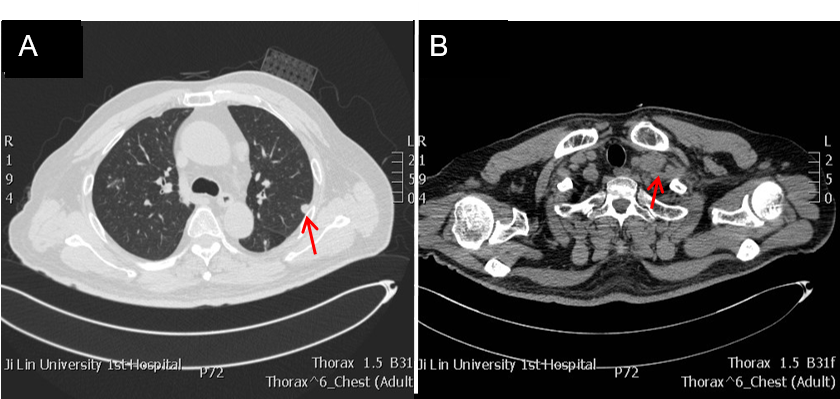 Figure 1 Chest radiologic findings. A: A round mass was observed in the left lung lobe; B: Enlarged left supraclavicular lymph node was also noted (red arrow indicates relevant lesions).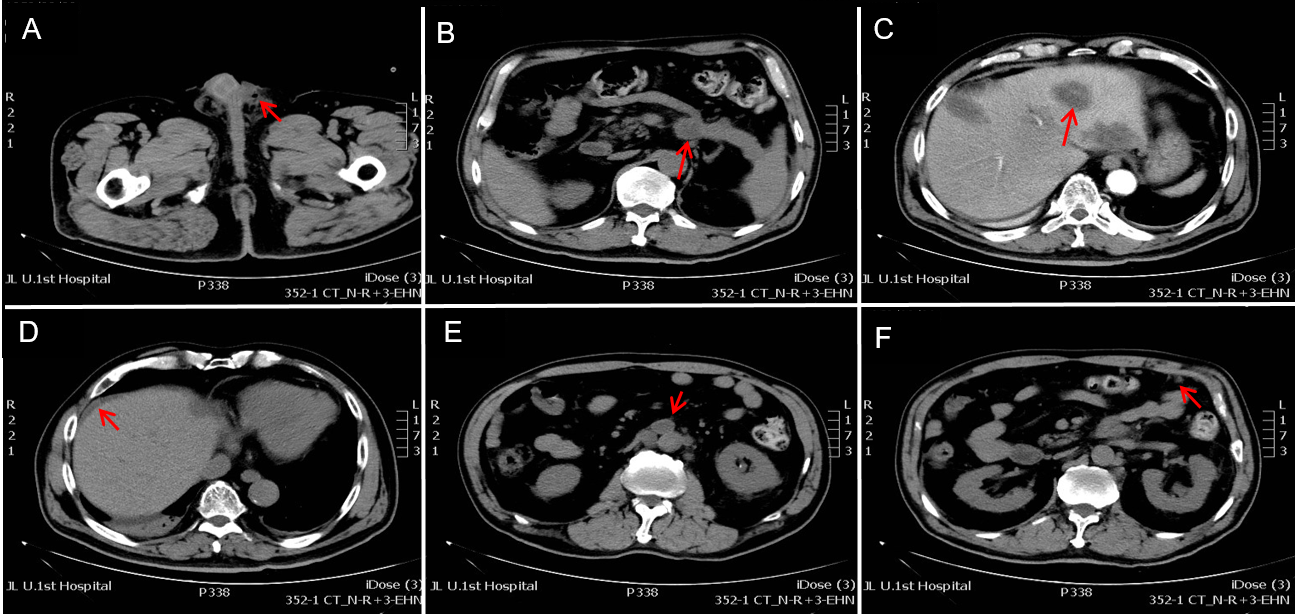 Figure 2 Postoperative abdominal radiologic findings. A: Abdominal computed tomography shows absence of the left testis (red arrow indicating air density spot); B: Primary tumor can be seen in the tail of pancreas; C: Multiple hepatic metastasis; D: Abdominal cavity fluid; E: Retroperitoneal lymphadenopathy; F: Omentum metastasis (red arrow indicates relevant lesions).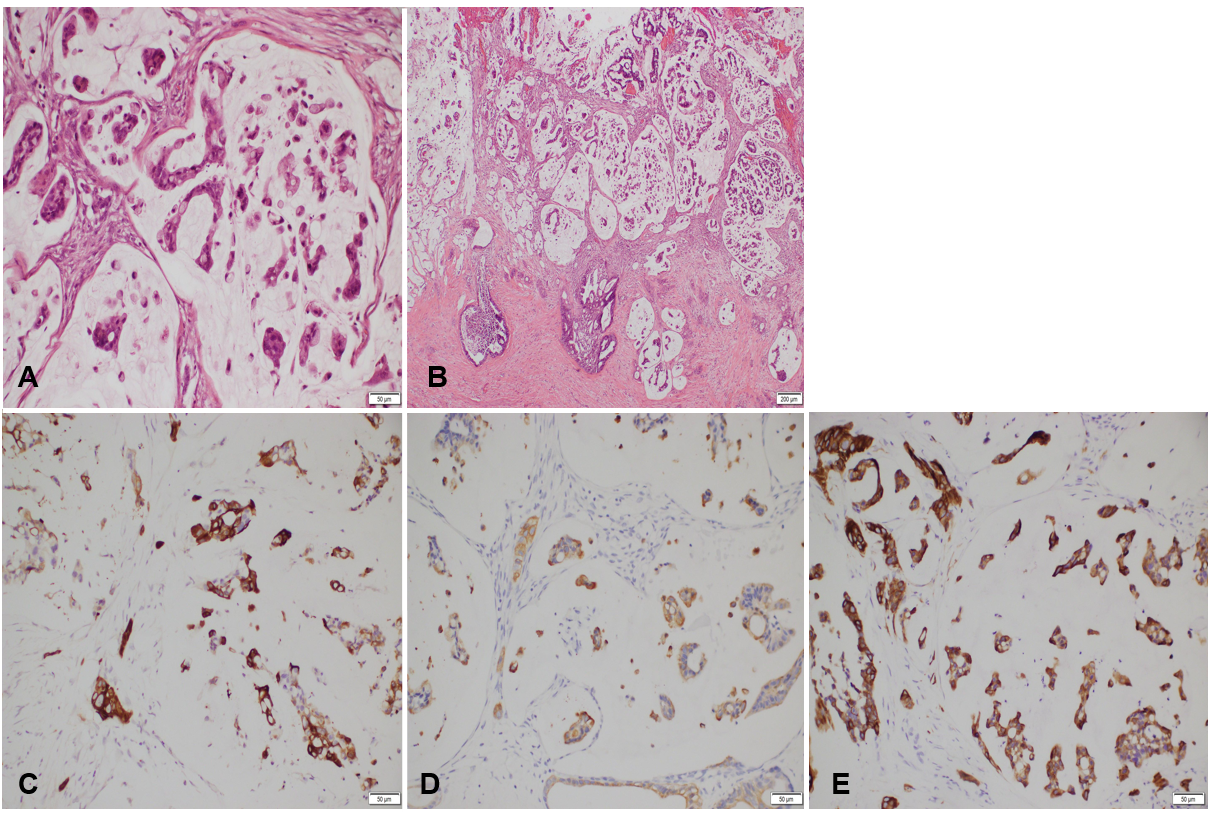 Figure 3Hematoxylin and eosin and immunohistochemical staining of the tunica vaginalis tumors. A and B: Infiltration of malignant cells into tunica vaginalis tissue were observed (Hematoxylin and eosin, 200 ×). (A: scale = 50 μm; B: scale = 100 μm); C: Immunohistochemical staining indicates cytokeratin 5/6 (CK 5/6)-positive; D: CK20-positive; E: CK7-positive in the tunica vaginalis tumors (3, 3′ diaminobenzidine, 200×) (C, D, and E: scale = 50 μm). 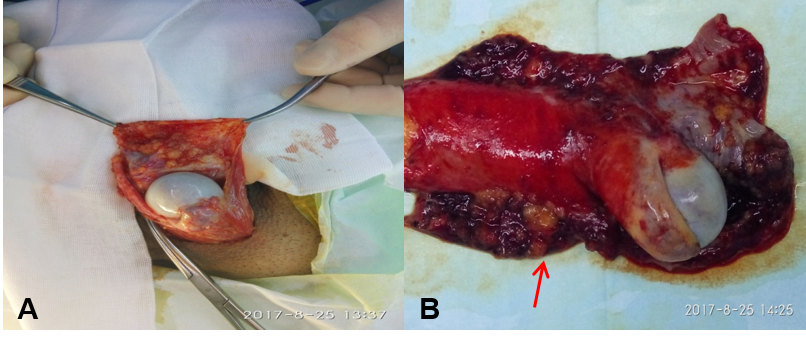 Figure 4 Gross appearance of tunica vaginalis tumors. A: Left orchiectomy was performed via an inguinal canal approach; B: Macroscopic appearance of the surgical specimen showing multiple superficial polypoid nodules in the tunica vaginalis (red arrow).Table 1 Reports of metastatic paratesticular or testicular tumors of pancreatic or duodenum cancerRef.Age in yr SymptomsDuration Sitesize in cmMetastaticorganTreatment Primary location and histopathologyPrognosis after treatmentHouet al[4], 202065Painless scrotal swelling9 moLeftLeft testis Right lungRadical orchiectomy + Pancreatic mass resection + right lung tumor biopsyPancreatic body adenocarcinomaAlive, 9 moSeoet al[5], 200467Painless scrotal swelling3 moLeft7 × 5Left paratestis Peritoneum, bone Radical orchiectomy + gemicitabine chemotherapyPancreatic tail Mucinous cystadenocarcinomaDeceased, 3 moKimet al[6], 201469Painful scrotal swellingNALeftNATunica virginals testis Liver, peritoneum Omentum Hydrocelectomy + gemicitabine chemotherapyPancreatic tail AdenocarcinomaNATanakaet al[7], 199958Painful scrotal swellingNALeft3-4 Epididymis, spermatic cord, Stomach, Left kidney, spleenRadical orchiectomy + Pancreatic tumor biopsyPancreatic tail AdenocarcinomaDeceased, 3 moAquinoet al[8], 198942Jaundice, dark urine, pale stool, Painful scrotal swelling, Weight loss3 wkLeftNAOmentum, tunica vaginalis testis, porta hepatisExploratory laparotomy, left scrotal mass biopsyPancreatic tail AdenocarcinomaNADookeran et al[9] 53Painful scrotal swellingNARight4 EpididymisliverRadical orchiectomy + Pancreatic tumor biopsyPancreatic head, body and uncinate process AdenocarcinomaDeceased, 16 moDookeran et al[9], 199736Painless scrotal swelling18 moRightNARight testis,Epididymis Spermatic cordRadical orchiectomyAmpullary AdenocarcinomaDeceased, 2 moRosserand Gerrard[10], 199958Painful scrotal swelling1 moLeft7.0 × 4.5 × 3.5Left testis, LiverRadical orchiectomy + Pancreatic tumor biopsyPancreatic tail AdenocarcinomaAlive, 6 moLaneet al[11], 201470Painless scrotal swelling21 moRightNATunica vaginalis testisHydrocelectomy Pancreaticoduodenectomycapecitabine chemoradiationAmpullary AdenocarcinomaAlive, 1 moFaysalet al[12], 198341Painful scrotal swelling4 moRight1.7, 0.8 The spermatic cordepididymisRadical orchidectomy + chemotherapy Pancreatic head and body AdenocarcinomaDeceased, 12 moCormio et al[13], 201536Painful scrotal swellingNARightNARight testis, liverRadical orchiectomy + chemotherapyPancreatic tail. Adenocarcinoma Deceased, 3 moSawaet al[14], 200073Painless scrotal swelling, Weight lossNALeft4 × 8Left paratestis Liver, Lung, Retroperitoneum, Left suprarenal glandRadical orchiectomyPancreatic AdenocarcinomaDeceased, 2 moDi Francoet al[15], 201870Painless scrotal swellingNARight2Epididymis Spermatic cord, liverPancreatic tumor biopsy+orchifunicolectomy+ gemicitabine and abraxane chemotherapyDuctal Pancreatic AdenocarcinomaNATayloret al[16], 199077Painless scrotal swelling, Weight loss, Abdominal pain1 mo Right3.0 × 2.0Right testisRadical orchiectomy + Pancreatic tumor biopsyMucinous exocrine pancreatic AdenocarcinomaNABandyopadhyay et al[17], 200567Mass in groin, recurrent vomiting3 moRightThe spermatic cordduodenumRadical orchidectomy Pancreaticoduodenectomy, splenectomy, chemotherapyPancreatic body and tail AdenocarcinomaAlive, 4 wkOur case 65Painless scrotal swelling1 wkLeft2 × 3 Tunica vaginalis testisLiver, Omentum Retroperitoneum Radical orchidectomyPancreatic tail AdenocarcinomaDeceased, 3 mo